LAPIN VAPAAEHTOISEN PELASTUSPALVELUN KEHITYS 2012 – 1.1.2016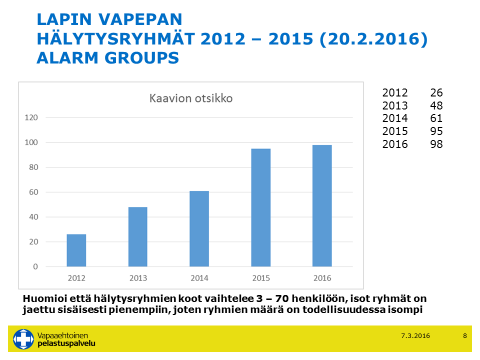 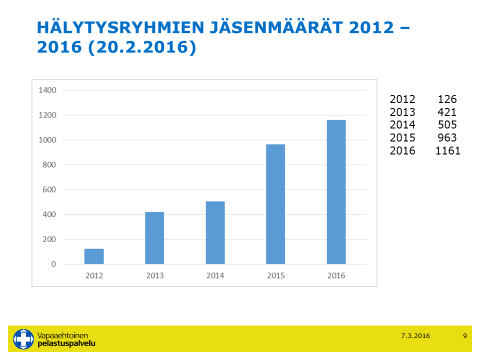 